    Voss herad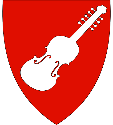 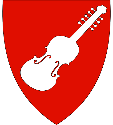 PÅRØRANDESKULEKva er pårørandeskule?Dette er eit kurstilbod til deg som har eit familiemedlem eller nær venn med demenssjukdom. Personen med demens kan bu heime eller på institusjon.På Pårørandeskule får du forelesningar som gjev kunnskap om demens og innsikt i kva utfordringar sjukdommen kan medføra. I samtalegrupper vil du treffa andre pårørande i same situasjon og fagpersonar med kompetanse på området. Tema på kurset Demensjukdommar, diagnostisering og behandling/oppfølgingKommunikasjonEigenomsorgAktivitet og musikkTenester og tilbod i heradet. Lovar og rettar. Framtidsfullmakt.Målsetjing At du får auka kunnskap om demenssjukdommarAt du får innsikt i metoder for kommunikasjon og samhandling med personar med demens.At du får betre kjennskap til rettar og aktuelle lover. Kjennskap til framtidsfullmakt. Korleis du kan få tak i hjelpeapparatet. Du vil få råd og tips til korleis ein kan bruke musikk i meiningsfulle aktivitetar.Du vil møte andre pårørande som er i same situasjon der du kan dele erfaringar, få og gi råd.  Når?Kurset startar torsdag 04.april klokka 18.00-20.30. Pårørandeskule går over fem torsdagar, siste samling torsdag 02.mai.Kvar?Kurset er på Dagavdelinga i 1.etg. ved Voss Sjukeheim.Det er plass til ca.20 personar i undervisningsdelen. Deltakarane deles inn i grupper på ca. 6-7 personar under gruppesamtalene. Kursavgift: 300 kroner. Dette inkluderer kursmateriell og enkel servering. Viktig at du informerer om eventuelle allergiar ved påmelding.Påmelding til Hukommelsesteamet innan onsdag 3.april: Demenskoordinator (Sigrid)	91874206Ergoterapeut (Helga)		41704912Sjukepleiar	(Elin)			41863049					